ПОСТАНОВЛЕНИЕАдминистрации муниципального образования«Мамхегское сельское поселение»От. 23.12.2022.  №37                                                                                      а.Мамхег«О внесении изменений и дополнении в постановление от 30.03.2011г. №1 «Об административной комиссии МО «Мамхегское сельское поселение»»         В целях  привидения  в соответствие с действующим законодательством  Положение «Об административной комиссии муниципального образования «Мамхегское сельское поселение» и в связи с кадровыми изменениями администрации муниципального образования Мамхегское сельское поселение»ПОСТАНОВЛЯЮ:1.Внести в Постановление от 30.03.2011г. №1 «Об административной комиссии муниципального образования «Мамхегское сельское поселение» следующие изменения и дополнения:      «1)Приложение №2  к Постановлению главы от 30.03.2011г. №1 «Об административной комиссии МО «Мамхегское сельское поселение» изложить в следующей редакции:«Приложение №2 к постановлению главы
муниципального образования
«Мамхегское сельское поселение»
от 30.03.2011г. № 1Состав административной комиссииМО «Мамхегское сельское поселение»Председатель административной комиссииТахумов	   - Глава муниципального образования Руслан Асланбекович«Мамхегское сельское поселение»Заместитель  председателя административной комиссииЗафесов		- заместитель главы администрации муниципальногоМурат Русланович 	образования «Мамхегское сельское поселение»Ответственный секретарь административной комиссииСапиев 	-                       специалист 1 категории юрист администрации  Адам  Русланович                 муниципального образования                                                 «Мамхегское сельское поселение»Члены административной комиссии:Аутлева		       - главный специалист, главный бухгалтер Зарема Руслановна            администрации муниципального  образования                                           «Мамхегскоесельское поселение»;Ашхамахова		       - специалист 1 категории по делам архива Нуриет Зульхаджевна      администрации муниципального образования                                           «Мамхегское сельское поселение»;Участковый уполномоченный полиции  по Мамхегскому сельскому поселению (по согласованию)     2. Настоящее постановление опубликовать или обнародовать в газете «Заря».  3. Контроль над исполнением настоящего постановления оставляю за собой.Глава администрациимуниципального образования «Мамхегское сельское поселение»                                                      Р.А. ТахумовРЕСПУБЛИКА АДЫГЕЯАдминистрацияМО «Мамхегское сельскоепоселение»385440, а. Мамхег,,ул. Советская,54а.88-777-3-9-22-34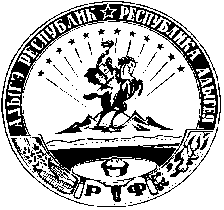 АДЫГЭ РЕСПУБЛИКМуниципальнэобразованиеу«МамхыгъэчъыпIэ кой»иадминистрацие385440, къ. Мамхэгъ,ур. Советскэм, 54а.88-777-3-9-22-34